Sender’s Address
Sender’s Email Address
Date 
Receiver’s NameJob TitleName of the HotelAddress of the HotelSubject: Thank you LetterRespected Sir,I would to like thank you for the hospitality that my guests received during their stay at your hotel on the occasion of my daughter’s wedding. All our guests appreciated the service they received from the staff of your hotel. Everyone liked the welcome arrangements and the quick response of the hotel staff. They were handed the keys as soon as they arrived without wasting much time. Everyone’s luggage was also sent to their respective room within just a few minutes.The hotel staff took care of the people of all age groups and accommodated their requests in a great way. The recreational arrangements for children made their stay enjoyable and wheelchair facilities for older people and those in need were a very important addition. Everyone liked the complimentary customized wedding return gifts a lot.We all had a great stay at your hotel. I would like to thank you for all your perfect arrangements, decorations, food, and drinks made my daughter's big day a memorable one. Thank you for making the wedding a great success once again. Sincerely,(Signature)Sender’s Full Name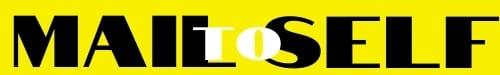 